EXISTS ve NOT EXISTS fonksiyonuDECLARE @sipno intSelect @sipno=1IF EXISTS (select * from satis where sipno=@sipno)	Print ‘Kayıt var’ELSE	Print ‘Kayıt yok’GoYukarıdaki kodu çalıştıralım.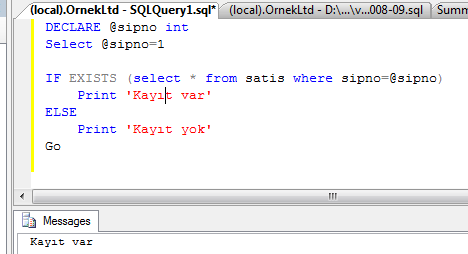 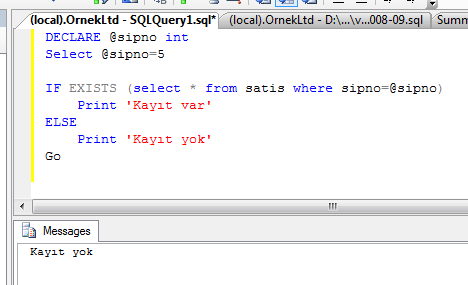 DECLARE @sipno intSelect @sipno=1IF NOT EXISTS (select * from satis where sipno=@sipno)	Print ‘Kayıt yok’ELSE	Print ‘Kayıt var’Go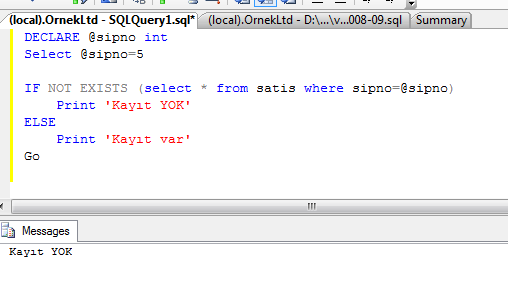 Trigger ÖrneğiSatış tablosuna veri girildiğinde çalışan ve veri girildi mesajı veren trigger oluşturunuz. Satış tablosuna veri girerek bu trigger’ın çalışmasını sağlayınız.CREATE TRIGGER trg_satis_girON satisAFTER insertASPrint ‘Veri girildi.’Print ‘Bu mesaj triggerdan geldi.’Go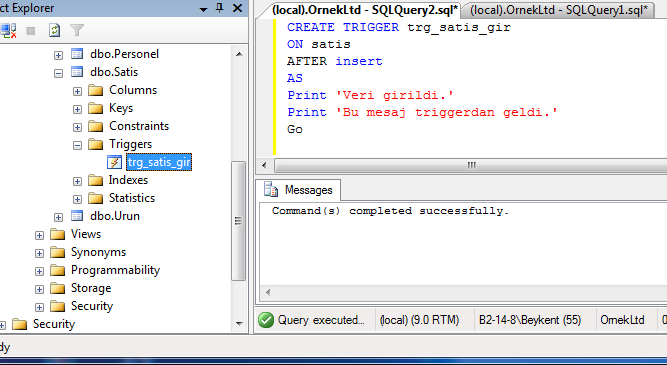 insert satis (SipNo, UrunNo, Miktar,GirisCikis) values (100, ‘K’,5,1)go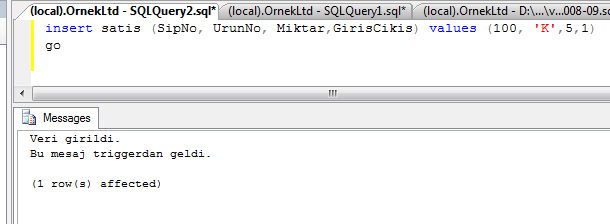 Yukarıdaki trigger’ı değiştirelim. Girilen verileri bir değişkene atayalım ve bu değişkenin değerini yazdıralım.ALTER TRIGGER trg_satis_girON satisAFTER insertASDECLARE @sipno int, @urunno varchar(10), @miktar float, @giriscikis tinyintSELECT @sipno=sipno, @urunno=urunno, @miktar=miktar, @giriscikis=giriscikis FROM insertedPrint ‘sipno=’+str(@sipno)+
’ Ürün no=‘+@urunno+’ miktar=’+ str(@miktar)+’ Giriş çıkış=‘+ str(@giriscikis)Go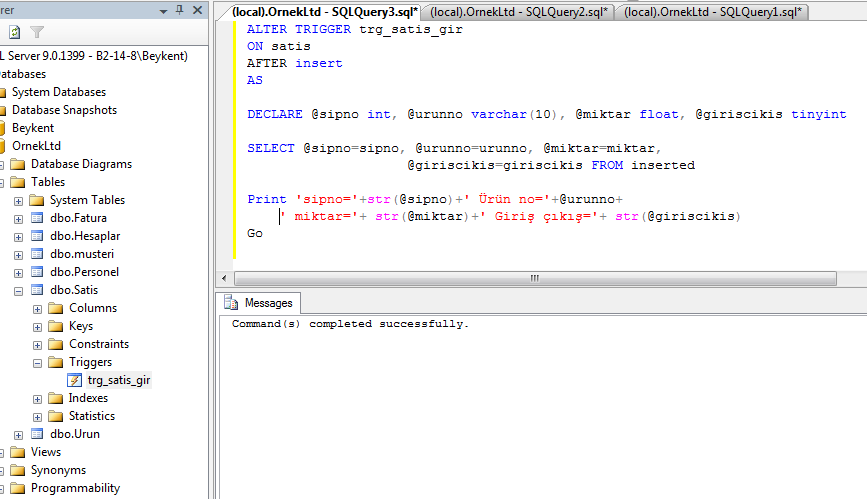 insert satis (SipNo, UrunNo, Miktar,GirisCikis) values (90, ‘M’,1.2,0)go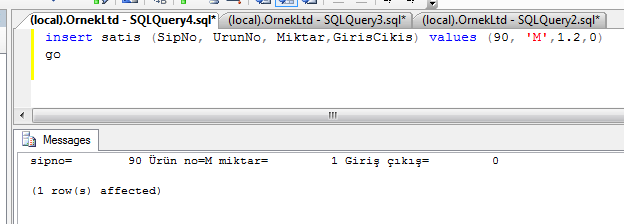 Yukarıdaki trigger’ı değiştireceğiz. Bu trigger girilen ürün, ürün tablosunda yok ise girilen satis kaydını iptal edecek.ALTER TRIGGER trg_satis_girON satisAFTER insertAS-- girilen verideki ürün kodunu bulalım.-- ürün kodu tanımını yapalım.Declare @urunno varchar(10)-- bu değişkene girilen ürünno değerini atayalımSelect @urunno = urunno from insertedIF NOT EXISTS (select * from urun where urunno=@urunno)begin	print ‘Girdiğiniz ’+@urunno+ ‘ ürün tablosunda yok’Rollback tranEnd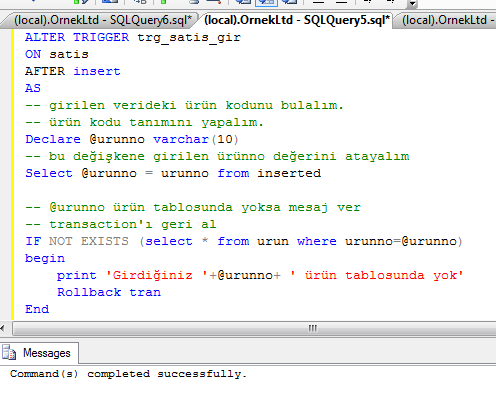 insert satis (SipNo, UrunNo, Miktar,GirisCikis) values (90, ‘M’,1.2,0)go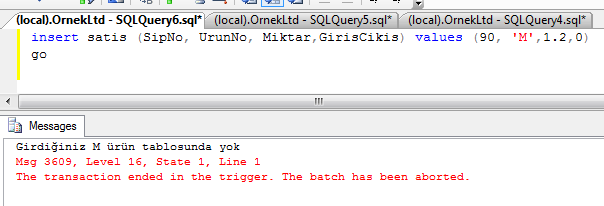 Yukarıdaki veri girişini inceleyelim. Biz M kodlu ürünü satis tablosuna girmek istedik. Trigger bu M kodlu ürünün, ürün tablosunda olup olmadığına baktı. Olmadığı için, bize mesaj verdi. Kayıt gerçekleşmedi.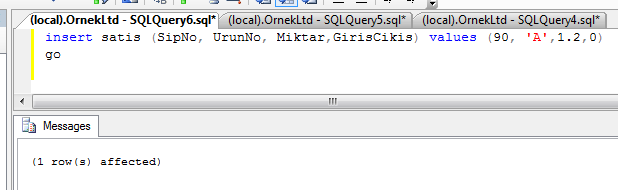 Yukarıdaki veri girişinde A kodlu ürün var mı diye ürün tablosuna sordu. Var olduğu için kayıt gerçekleşti.Örnek:Satış tablosuna veri girildiğinde çalışan bir trigger yazınız. Bu trigger girilen ürün, ürün tablosunda yok ise, ürün tablosuna ekleyecektir. Var ise giriş çıkış değerine bağlı olarak ürün miktarını artırıp, azaltacaktır. Giriş çıkış değeri 0 ise artsın, değilse azalsın.ALTER TRIGGER trg_satis_girON satisAFTER insertAS-- değişken tanımlarınıDeclare @urunno varchar(10), @miktar float, @giriscikis tinyintSelect @urunno= urunno, @miktar=miktar, @giriscikis=giriscikis FROM inserted-- girilen ürün ürün tablosunda var mı?IF not exists(select * from urun where urunno =@urunno)	-- ürün tablosunda yok, yeni kayıt ekle	insert urun (urunno, stokmiktar) values (@urunno, @miktar)ELSE	BEGIN		IF @giriscikis=0			Update urun set stokmiktar = stokmiktar+@miktar where urunno = @urunno		ELSE			Update urun set stokmiktar = stokmiktar - @miktar where urunno = @urunno	ENDGO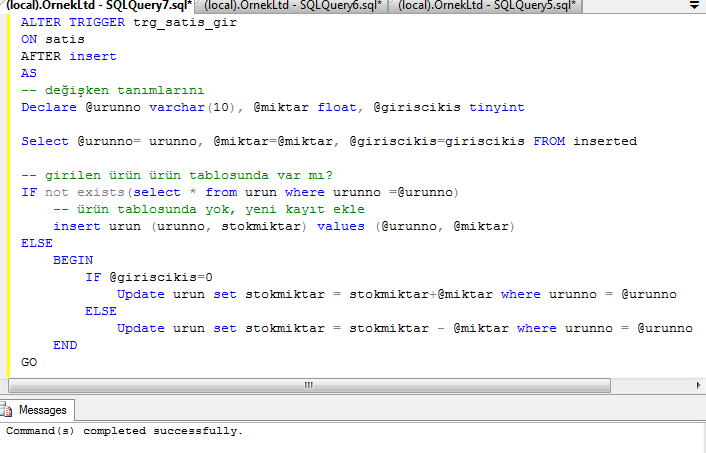 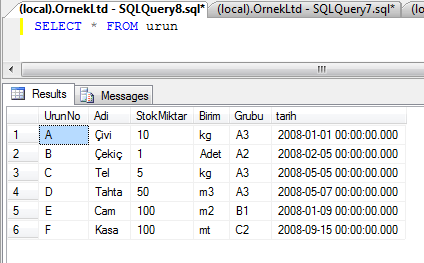 insert satis (SipNo, UrunNo, Miktar,GirisCikis) values (90, ‘M’,1.2,0)go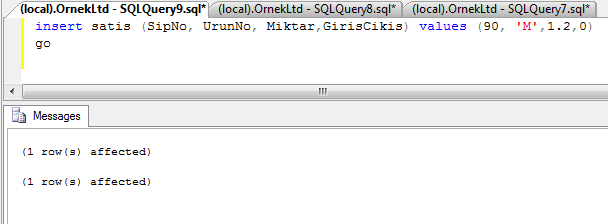 M kodlu ürün, ürün tablosunda yok. Bu nedenle trigger ürün tablosuna kaydı ekledi.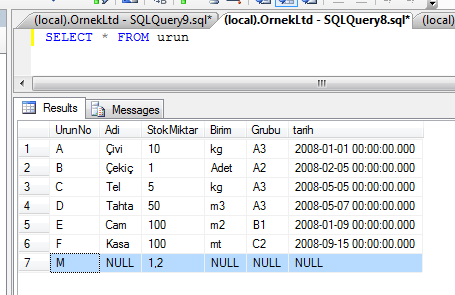 insert satis (SipNo, UrunNo, Miktar,GirisCikis) values (90, ‘A’,5, 0)go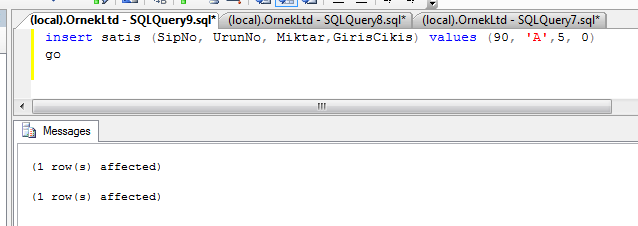 A kodlu ürün ürün tablosunda var, trigger girilen giriscikis değeri 0 olduğu için miktar A’nın miktarını artırdı.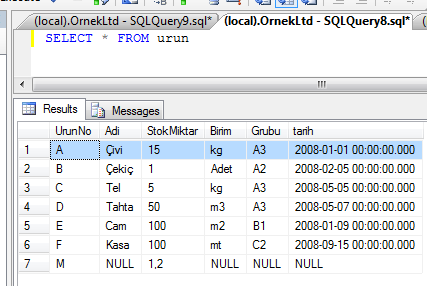 insert satis (SipNo, UrunNo, Miktar,GirisCikis) values (90, ‘A’,1, 1)go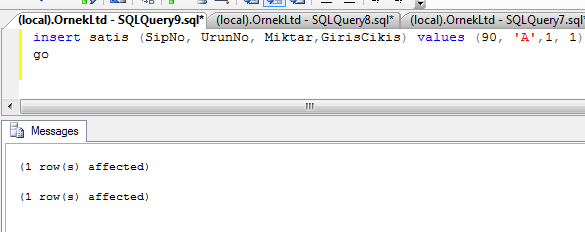 A kodlu ürün ürün tablosunda var, trigger girilen giriscikis değeri 1 olduğu için miktar A’nın miktarını azalttı.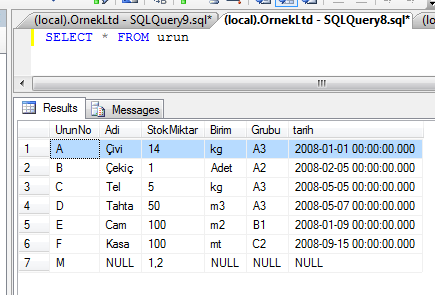 Stored Prosedür örneğiÖrnek:Fatura tablosunda veri değiştiren bir stored procedure yazınız. Bu prosedür kaç kaydın güncellendiğini parametreden geri döndürsünCREATE PROC sp_futura_guncelle-- Giriş parametreleri@mno int,@urunno varchar(10),@miktar float,@fiyat Money,-- çıkış parametresi@kayitsayisi int OUTPUTASUpdate fatura set miktar = @miktar, fiyat=@fiyat where urunno=@urunno and mno=@mno-- güncellenen kayıt sayısıSelect @kayitsayisi = @@rowcountGo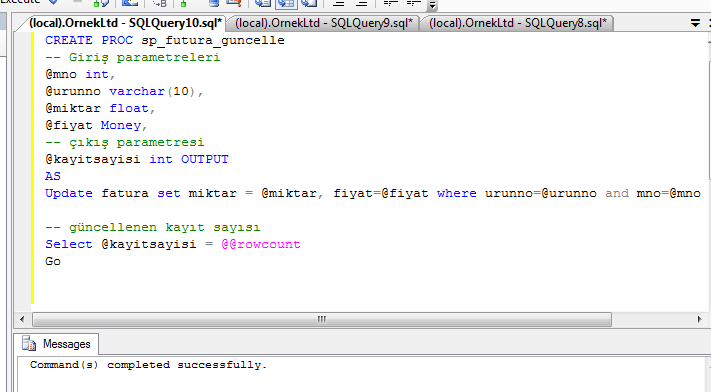 Yukarıdaki prosedürü çalıştıralım. Output parametresi için değişken tanımlayalımDECLARE @sayi intEXEC sp_futura_guncelle 1,’A’,10,1, @sayi OUTPUTSelect @sayi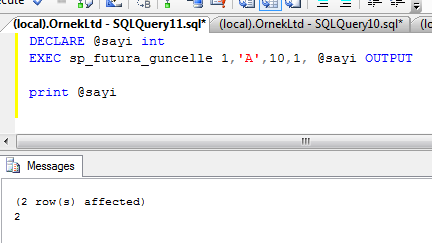 Yukarıdaki prosedürü parametre isimleri ile de çalıştırabiliriz.DECLARE @sayi intEXEC sp_futura_guncelle @mno =1, @urunno=’A’, @miktar =10, @fiyat =1, @kayitsayisi=@sayi OUTPUTSelect @sayi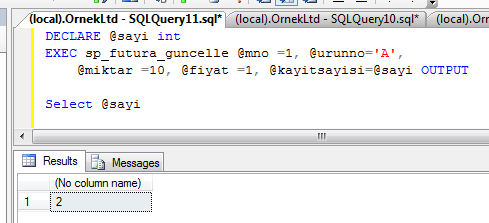 